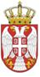         Република СрбијаОСНОВНА ШКОЛА „КРАЉ ПЕТАР  I“        Ниш, Војводе Путника бр. 1           Број: 610-596/27-2-2020- 04        Датум: 09. 06. 2020. године	    Седница бр. 27ИЗВОД из записника са седнице Шкослког одбора Основне школе „Краљ Петар I“ Нишодржане 09. 06. 2020.  године у Наставничкој канцеларији  ОДЛУКЕ	1.Донете Одлуке о усвајању записника са претходних  седница Школског одбора.	2. Донета Одлука о доношењу Измена Годишњег плана рада за школску 2019/20. годину.	3. Донета Одлука о именовању Комисије за проглашење технолошких вишкова у школској 2019/20. години.	4. Донета Одлука о давању сагласности на Измену Правилника о организацији и систематизацији послова.5. Донета Одлука о годишњем одмору директора.Записничар								Лидија Цветковић